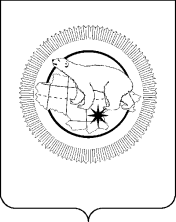 ДЕПАРТАМЕНТ ПРИРОДНЫХ РЕСУРСОВ И ЭКОЛОГИИ ЧУКОТСКОГО АВТОНОМНОГО ОКРУГАПРИКАЗВ связи с недостаточностью временных и трудовых ресурсов необходимых для проведения плановых контрольных мероприятий Управлением по обращению с отходами Департамента природных ресурсов и экологии Чукотского автономного округа,ПРИКАЗЫВАЮ:1.  Внести в План проведения контрольных мероприятий в 2022 году следующие изменения:в строке № 3 слово «август» заменить словом «сентябрь».2. Разместить настоящий Приказ на официальном сайте Чукотского автономного округа http://чукотка.рф в информационно-телекоммуникационной сети «Интернет» на странице Департамента природных ресурсов и экологии Чукотского автономного округа (Управление по обращению с отходами). 3. Контроль за исполнением настоящего Приказа возложить на Управление по обращению с отходами Департамента природных ресурсов и экологии Чукотского автономного округа (Прохорова Ю.А.). И.о. начальника Департамента                                                                         А.В. ФатинРазослано: дело, Управление Федеральной службы Безопасности Российской Федерации по Чукотскому автономному округу, региональному оператору по обращению с твердыми коммунальными отходами на территории Чукотского автономного округа – МУП ЖКХ «Иультинское». от 26 августа 2022 года                         № 236-од                                             г. АнадырьО внесении изменений в План проведения контрольных мероприятий в 2022 году Департаментом природных ресурсов и экологии Чукотского автономного округа в рамках заключенных с региональными операторами по обращению с твердыми коммунальными отходами соглашений об организации деятельности по обращению с твердыми коммунальными отходами, утвержденный Приказом от 16 ноября 2021 года № 353-одПодготовил:        Р.А. ДжафаровСогласовано:С.В. Кравцов